Музыка водыПрекрасно слышать музыку воды!Шум водопада, или горных рек,Кто слышит прелесть водной красоты,Наверное, счастливый человек.Журчание лесного ручейка,Своей прохладой путника зовёт,Шуршит морская, пенная волна,На побережье ласково влечёт.А шёпот пруда вечером в тишиУ тихой заводи купанье лягушат,Как шлёпают по лужам малыши,Ребёнок почему - то лужам рад.А как трещит зимой на реках лёд,И снег хрустит, какой прекрасный звук!И бульканье таинственных болот,Невольно вызывающий испуг.Со звоном капелька упала на карниз,За ней вторая, наступил апрель,И побежала быстро сверху - внизСосулькой таящей весенняя капель.На небе грозовые облакаМы в ожидании на них глядим,И вот воды шумящая стена,За свежесть, мы грозу благодарим.В колодце стареньком холодная вода,Ты из ведёрочка ладошкой зачерпни,Прозрачна словно чистая слеза,Чуть слышно бьёт родник из - под земли.Как много звуков дарит нам вода,Нет времени, нам это замечать,Но хочется, конечно, иногда,Прислушаться и просто помолчать.Надежда ЛыковаКонсультация для родителей«Музыка воды»Реки, моря и океаны – звуки, благотворно влияющие на настроение человека. Составленная коллекция звуков природы для детей оказывает успокаивающее, расслабляющее действие, создаёт позитивный настрой. Музыка природы для малышей с эффектом присутствия поможет перенестись на морское побережье, послушать щебет птиц, «разговоры» дельфинов и китов…Мир звуков окружает ребенка с момента рождения (а вернее, он живет в нем еще до рождения). В безбрежном звуковом море музыкальные звуки особенно влекут детей, и нас следует помочь ребенку сделать верные шаги, чтобы музыка стала богатейшим достижением его жизни. 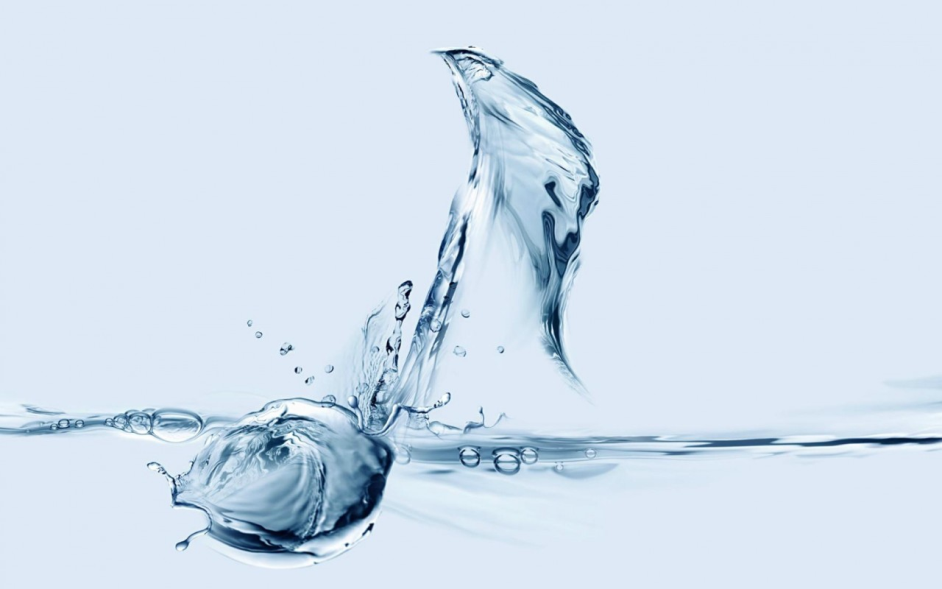  Постигая мир музыкальных звуков, ребенок учится слушать и слышать окружающий мир, учится выражать музыкальными звуками свои впечатления.  Ребенок не только слышит разные звуки, он различает их. Обычно малыши очень рано что-то мурлычат, напевают. Как правило, детям нравится красивое, выразительное чтение стихов, напевание песен. Малыши тянутся к звукам, к музыке. Давайте помогать им в этом!  Очень важно для развития слуха научить ребенка слышать звуки природы.  Вот такое постепенное приобщение ребенка к миру звуков должно дать его понимание того, что музыкальные звуки - это нечто близкое к нему, связанное с его окружением, с природой.